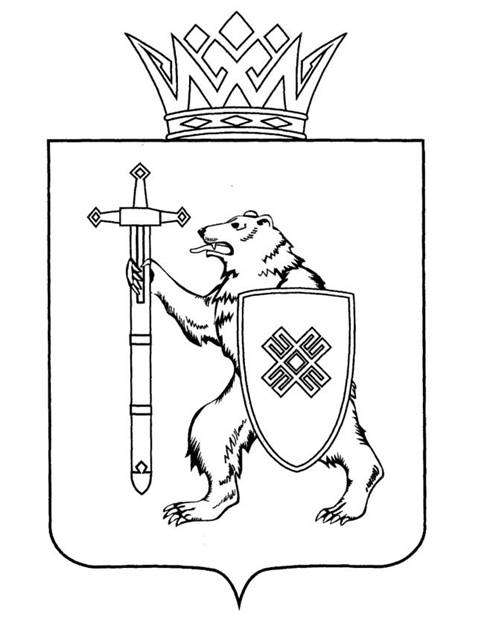 Тел. (8362) 64-14-17, 64-13-99, факс (8362) 64-14-11, E-mail: info@gsmari.ruПРОТОКОЛ № 91ЗАСЕДАНИЯ КОМИТЕТАПОВЕСТКА ДНЯ:1. О ходе реализации Закона Республики Марий Эл от 30 декабря 2008 года № 80-З «Об административных комиссиях в Республике Марий Эл»Комитет решил:Принять проект решения за основу, доработать проект решения 
и вернуться к его рассмотрению на следующем заседании Комитета 
по законодательству.2. О проекте закона Республики Марий Эл «О внесении изменения 
в Закон Республики Марий Эл «О выборах Главы Республики 
Марий Эл».Комитет решил:Проект закона Республики Марий Эл «О внесении изменений в Закон Республики Марий Эл «О выборах Главы Республики Марий Эл» не поддержать.Направить проект закона Республики Марий Эл «О внесении изменений в Закон Республики Марий Эл «О выборах Главы Республики Марий Эл» на рассмотрение комитетов Государственного Собрания Республики Марий Эл.3. О проекте постановления Государственного Собрания Республики Марий Эл «О внесении изменения в статью 39 Регламента Государственного Собрания Республики Марий Эл, утвержденного постановлением Государственного Собрания Республики Марий Эл 
от 25 июля 2019 года № 710-П «О Регламенте Государственного Собрания Республики Марий Эл».Комитет решил:1. Направить поправку депутата Мирбадалева А.А. к проекту постановления Государственного Собрания Республики Марий Эл «О внесении изменения в статью 39 Регламента Государственного Собрания Республики Марий Эл» на заключение в Управление Министерства юстиции Российской Федерации по Республике Марий Эл, прокуратуру Республики Марий Эл и Правительство Республики Марий Эл.2. Вернуться к рассмотрению проекта постановления Государственного Собрания Республики Марий Эл «О внесении изменения в статью 39 Регламента Государственного Собрания Республики Марий Эл» после получения вышеуказанных заключений.4. О проекте постановления Государственного Собрания Республики Марий Эл «О внесении изменений в статью 81 Регламента Государственного Собрания Республики Марий Эл».Комитет решил:Проект постановления Государственного Собрания Республики Марий Эл «О внесении изменений в статью 81 Регламента Государственного Собрания Республики Марий Эл» не поддержать.Направить проект постановления Государственного Собрания Республики Марий Эл «О внесении изменений в статью 81 Регламента Государственного Собрания Республики Марий Эл» на рассмотрение комитетов Государственного Собрания Республики Марий Эл.5. О проекте закона Республики Марий Эл «О внесении изменений 
в некоторые законодательные акты Республики Марий Эл о выборах».Комитет решил:1. Внести проект закона Республики Марий Эл «О внесении изменений в некоторые законодательные акты Республики Марий Эл о выборах» на рассмотрение Государственного Собрания Республики Марий Эл (прилагается).2. Поручить Мирбадалеву А.А., депутату Государственного Собрания Республики Марий Эл, члену Комитета по законодательству, представить проект закона Республики Марий Эл «О внесении изменений в некоторые законодательные акты Республики Марий Эл о выборах» комитетам Государственного Собрания Республики Марий Эл.6. О проекте постановления Государственного Собрания Республики Марий Эл «О Заместителе Председателя Государственного Собрания Республики Марий Эл седьмого созыва, осуществляющем свои полномочия без отрыва от основной деятельности».Комитет решил:Внести проект постановления Государственного Собрания Республики Марий Эл «О Заместителе Председателя Государственного Собрания Республики Марий Эл седьмого созыва, осуществляющем свои полномочия без отрыва от основной деятельности» на рассмотрение Государственного Собрания Республики Марий Эл.7. О проекте постановления Государственного Собрания Республики Марий Эл «О председателе Комитета Государственного Собрания Республики Марий Эл по здравоохранению, культуре 
и спорту».Комитет решил:Внести проект постановления Государственного Собрания Республики Марий Эл «О председателе Комитета Государственного Собрания 
Республики Марий Эл по здравоохранению, культуре и спорту» на рассмотрение Государственного Собрания Республики Марий Эл.8. О проекте постановления Государственного Собрания Республики Марий Эл «О внесении изменений в постановление Государственного Собрания Республики Марий Эл «О комитетах Государственного Собрания Республики Марий Эл седьмого созыва».Комитет решил:Внести проект постановления Государственного Собрания Республики Марий Эл «О внесении изменений в Постановление Государственного Собрания Республики Марий Эл «О комитетах Государственного Собрания Республики Марий Эл седьмого созыва» на рассмотрение Государственного Собрания Республики Марий Эл.9. О проекте постановления Государственного Собрания Республики Марий Эл «О внесении изменений в Постановление Государственного Собрания Республики Марий Эл «О Президиуме Государственного Собрания Республики Марий Эл седьмого созыва».Комитет решил:Внести проект постановления Государственного Собрания Республики Марий Эл «О внесении изменений в Постановление Государственного Собрания Республики Марий Эл «О Президиуме Государственного Собрания Республики Марий Эл седьмого созыва» на рассмотрение Государственного Собрания Республики Марий Эл.10. О проекте постановления Государственного Собрания Республики Марий Эл «О внесении изменений в Постановление Государственного Собрания Республики Марий Эл «О Редакционной комиссии Государственного Собрания Республики Марий Эл седьмого созыва».Комитет решил:Внести проект постановления Государственного Собрания Республики Марий Эл «О внесении изменений в Постановление Государственного Собрания Республики Марий Эл «О Редакционной комиссии Государственного Собрания Республики Марий Эл седьмого созыва» 
на рассмотрение Государственного Собрания Республики Марий Эл.Проекты федеральных законов:О проекте федерального закона № 176874-8 «О внесении изменений в Кодекс Российской Федерации об административных правонарушениях» (об установлении административной ответственности 
за представление недостоверных сведений в реестр значимых объектов критической информационной инфраструктуры Российской Федерации) – внесен Правительством Российской Федерации.О проекте федерального закона № 164393-8 «О внесении изменений в статью 18.19 Кодекса Российской Федерации 
об административных правонарушениях» (об установлении административной ответственности научной организации за неподачу уведомлений, предусмотренных миграционным законодательством 
в отношении иностранных граждан) – внесен Правительством Российской Федерации.О проекте федерального закона № 183172-8 «О внесении изменений в статью 121 Федерального закона «О противодействии коррупции» (в части совершенствования антикоррупционного законодательства, регламентирующего правовой статус лиц, замещающих государственные должности субъектов Российской Федерации) – внесен Правительством Российской Федерации.О проекте федерального закона № 172859-8 «О внесении изменения в статью 3 Федерального закона «О внесении изменений 
в Федеральный закон «О статусе военнослужащих» и об обеспечении жилыми помещениями некоторых категорий граждан» (в целях повышения эффективности использования средств федерального бюджета, выделенных для обеспечения улучшения жилищных условий граждан, уволенных 
с военной службы) – внесен Правительством Российской Федерации.Законодательные инициативы законодательных органов государственной власти субъектов Российской Федерации:О законодательных инициативах Законодательного Собрания Оренбургской области по внесению в Государственную Думу Федерального Собрания Российской Федерации проектов федеральных законов.По вопросам 11 – 15 о проектах федеральных законов, поступивших на рассмотрение Комитета,  Комитет решил:Информацию принять к сведению.16. РазноеВопросов не поступило.МАРИЙ ЭЛ РЕСПУБЛИКЫН КУГЫЖАНЫШ ПОГЫНЖОГОСУДАРСТВЕННОЕ СОБРАНИЕ РЕСПУБЛИКИ МАРИЙ ЭЛЗАКОНОДАТЕЛЬСТВЕ КОМИТЕТКОМИТЕТ ПО ЗАКОНОДАТЕЛЬСТВУЛенин проспект, 29-ше,Йошкар-Ола, 424001Ленинский проспект, 29,г. Йошкар-Ола, 42400115 сентября 2022 года14:00Зал заседаний Государственного Собрания Республики Марий Эл